附件2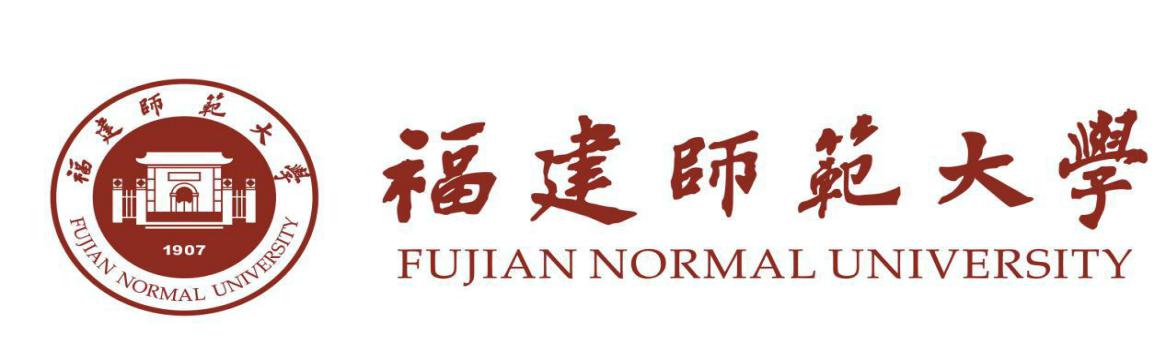 优 秀 研 究 生 指 导 教 师申 请 表福建师范大学研究生院制填表说明1.封面“一级学科代码及名称、专业学位类别代码及名称”请按照国务院学位委员会、教育部《学位授予和人才培养学科目录（2018年4月更新）》填写。2.表中“出生年月”“聘任博导时间”“聘任硕导时间”请统一按照“YYYY-MM”格式填写，如“1980-04”。3.表中“学历”请填写研究生、本科；“学位”请填写博士、硕士、学士。4.表中数据以近五年作为统计范围，如2021年评选则起止时间为2016年1月1日至今。5.表中 “授课对象”请填写博士研究生或硕士研究生。6.表中“参评事迹材料”要展现导师在研究生培养过程中立德树人的生动案例或感人事迹，对研究生导师群体具有较强的激励性和鼓舞性。7.封面“所在学院”和表中“所在学院审核意见”处均须加盖学院公章。8.请严格按照要求进行填写，勿改动推荐表排版格式。导师姓名：所在学院：               （盖章）                         （盖章）          导师类型：博士生导师导师类型：硕士生导师一级学科：（专业学位类别）代码：一级学科：（专业学位类别）名称：填表日期：2021年    月    日一、个人基本情况一、个人基本情况一、个人基本情况一、个人基本情况一、个人基本情况一、个人基本情况一、个人基本情况一、个人基本情况一、个人基本情况一、个人基本情况姓名性别出生年月出生年月一寸照片一寸照片学历学位专业技术职务专业技术职务一寸照片一寸照片研究方向（领域）人才称号人才称号一寸照片一寸照片聘任硕导时间聘任博导时间聘任博导时间一寸照片一寸照片二、指导研究生二、指导研究生二、指导研究生二、指导研究生二、指导研究生二、指导研究生二、指导研究生二、指导研究生二、指导研究生二、指导研究生类别类别2019年2019年2019年2020年2020年2021年2021年2021年授予学位数硕士授予学位数博士在校生数硕士在校生数博士三、指导研究生获奖（限填5项）三、指导研究生获奖（限填5项）三、指导研究生获奖（限填5项）三、指导研究生获奖（限填5项）三、指导研究生获奖（限填5项）三、指导研究生获奖（限填5项）三、指导研究生获奖（限填5项）三、指导研究生获奖（限填5项）三、指导研究生获奖（限填5项）三、指导研究生获奖（限填5项）获奖名称（论文、竞赛、专利、咨询报告等）获奖名称（论文、竞赛、专利、咨询报告等）获奖名称（论文、竞赛、专利、咨询报告等）获奖类别及等级，发表刊物、页码，出版单位，专利类型及专利号获奖类别及等级，发表刊物、页码，出版单位，专利类型及专利号获奖类别及等级，发表刊物、页码，出版单位，专利类型及专利号获奖类别及等级，发表刊物、页码，出版单位，专利类型及专利号时间时间排名情况优秀学位论文优秀学位论文优秀学位论文福建省研究生优秀学位论文福建省研究生优秀学位论文福建省研究生优秀学位论文福建省研究生优秀学位论文201901201901XXXX竞赛XXXX竞赛XXXX竞赛一等奖一等奖一等奖一等奖202006202006四、主讲研究生课程（限填5项）四、主讲研究生课程（限填5项）四、主讲研究生课程（限填5项）四、主讲研究生课程（限填5项）四、主讲研究生课程（限填5项）时间课程名称课程名称课时授课对象201909-202001XXXXXX32博士研究生五、导师主持且研究生参与的科研项目（限填5项）五、导师主持且研究生参与的科研项目（限填5项）五、导师主持且研究生参与的科研项目（限填5项）五、导师主持且研究生参与的科研项目（限填5项）五、导师主持且研究生参与的科研项目（限填5项）项目来源项目名称（编号）起讫时间起讫时间项目经费（万元）国家社会科学基金项目XXX（XXX）201812-202012201812-20201210福建省科技厅重点项目XXX（XXX）201801-201901201801-2019015六、获研究生教学成果奖励（限填5项）六、获研究生教学成果奖励（限填5项）六、获研究生教学成果奖励（限填5项）六、获研究生教学成果奖励（限填5项）六、获研究生教学成果奖励（限填5项）获奖名称获奖名称获奖等级获奖等级获奖时间福建省研究生教学成果奖福建省研究生教学成果奖一等奖一等奖202012七、主持研究生教学资源类项目（限填5项）七、主持研究生教学资源类项目（限填5项）七、主持研究生教学资源类项目（限填5项）项目来源项目名称（教育改革、精品课程、专业学位案例库等）时间福建省教育厅福建省研究生MBA专业学位案例建设项目201901八、个人先进事迹（包括德、能、勤、效等方面，用于官微和网站等宣传，限800字。）八、个人先进事迹（包括德、能、勤、效等方面，用于官微和网站等宣传，限800字。）八、个人先进事迹（包括德、能、勤、效等方面，用于官微和网站等宣传，限800字。）九、申请人承诺本表中填写的事迹材料客观真实，数据准确无误。本人愿意承担由此材料真实性、有效性所带来的一切后果。特此承诺。        申请人签字：                   2021年  月  日十、所在学院审核意见本表中填写的材料和数据经过认真审核，准确无误、真实可靠，相关材料经公示后无异议，同意推荐。所推荐的研究生指导教师不存在以下情况 ：有学术不端或者师德失范行为；所指导研究生有学术不端行为或在各级学位论文抽检中出现“存在问题论文”；其他不得推荐的情况。        负责人签字：          （公章）   2021年  月  日十一、学校复核意见             研究生院：（公章）               2021年  月  日